1.	Vytvoření Evidenčních seznamů a zaplacení registračních poplatků		V Soutěžním řádu, bod 409.02,  jehož poslední novela platí již od 15. 5. 2012, je zakotvena povinnost oddílů  zaplatit evidenčních poplatky do 15. 6. každého roku. Pro všechny oddíly, které mají nejvýše postavené družstvo v regionálních soutěžích oznamujeme, že je termín pro zaplacení prodloužen do 7. července 2013. Je potřeba nejprve v Registru ČAST založit nový evidenční seznam, zkontrolovat příslušné částky u jednotlivých hráčů (200 Kč za dospělého hráče, 100 Kč za mládežníka a 30 Kč za ostatní členy - funkcionáře)  a pak přepočítat a uložit. Po těchto nezbytných formalitách  si zjistíte částku, kterou máte zaplatit. Poplatek přísluší na účet řídícího svazu, kde má oddíl v soutěži nejvýše postavené družstvo. Pokud se jedná o oddíl, který má družstva jen v regionální soutěži, pak musí jít poplatek na účet RSST Náchod 1901902524/0600 (zatím platný účet), VS 34XXXXXX01 (místo XXXXXX – doplníte EČO vašeho oddílu). Dokument o platbě evidenčního poplatku musíte zaslat Jaromíru Koukolovi elektronicky na adresu koukolaj@gmail.com.  		Po zaplacení evidenčního poplatků a na základě ověření platby  správce regionálního registru J. Koukola odsouhlasí evidenční seznam a zaregistruje hráče na příslušnou sezónu a lze jej tak zařadit na soupisky družstev.	Upozorňujeme, že od 1. 7. 2013 již nebudou platné registrace členů, které máte v ES na končící sezónu 2012/2013. Pokud nebudou hráči a ostatní členové na novém schváleném ES, nebudou moci od 1. 7. 2013 přestupovat ani být uvedeni na soupisce.2. Schválené přestupy		V období od 15. 5. 2013 do 6. 6. 2013 byly schváleny tyto přestupy, které se týkají oddílů našeho regionu:	Jméno hráče, rok narození 	z oddílu			do oddílu	Thér Jaroslav (1970)		Lokomotiva Meziměstí	Sokol Bukovice	Baštář Pavel (1946)		TTC Nové Město n. Met.	Sokol Česká SkaliceV Jaroměři dne 17. 6. 2013									Za VV RSST Náchod									Stanislav Bouček, sekretář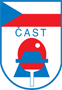 Regionální svaz stolního tenisu NáchodINFOSERVIS  2013 / 2014 č. 117. 6. 2013 